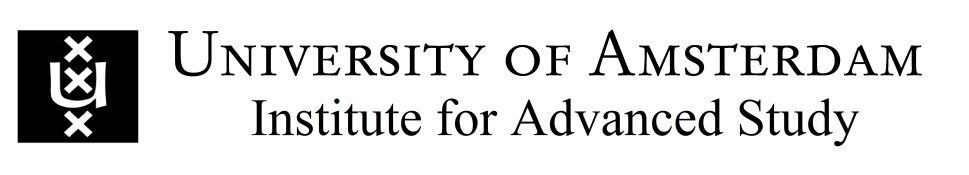 FELLOWSHIP APPLICATION FORM   Please complete the form and send it, together with your CV, to: ias@uva.nlApplicant  Research proposal (max 500 words) Synergy potential   Fellowship planning NamePosition InstituteDate of birthPhone numberE-mail addressWhich research question do you want to answer? What is the context of the question?Which disciplines are needed to answer your question, and why? Which mechanisms do you intend to examine, and which methods will you use?What do you want to achieve in terms of outcomes?Why do you specifically come to us with your question? What do you hope to get from the IAS and its community?    What will you contribute to the IAS and its community? Which partners do you already have at the UvA? Or with whom do you want to work?When do you want to start? For how long? And what intensity (full-time/part-time) do you suggest? 